Visuomenės dalyvavimo planų ir programų strateginiopasekmių aplinkai vertinimo procedūrose ir vertinimo subjektų, ES valstybių narių ir kitų užsienio valstybių informavimo tvarkos aprašo3 priedasStrateginio pasekmių aplinkai vertinimo subjektų išvadųdėl Švenčionių rajono savivaldybės atliekų prevencijos ir tvarkymo 2021–2027 m. plano ir strateginio pasekmių aplinkai vertinimo ataskaitos įvertinimo pažymaPlano ar programos rengimo organizatorius Emilija Galeckaitė, UAB „Nomine Consult“ aplinkosaugos konsultantė, 2023-05-23 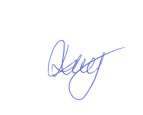 Aplinkos apsaugos agentūra: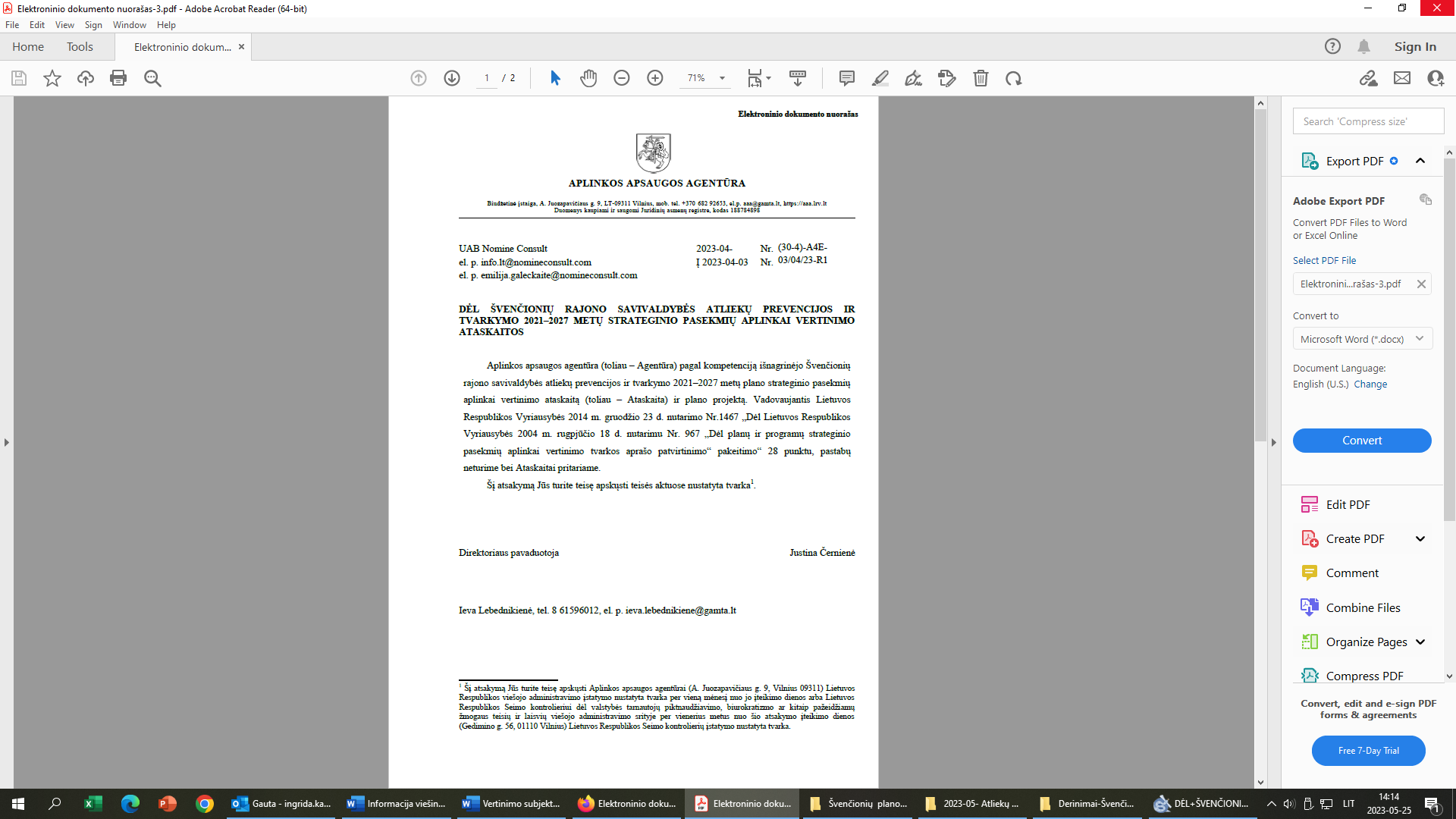 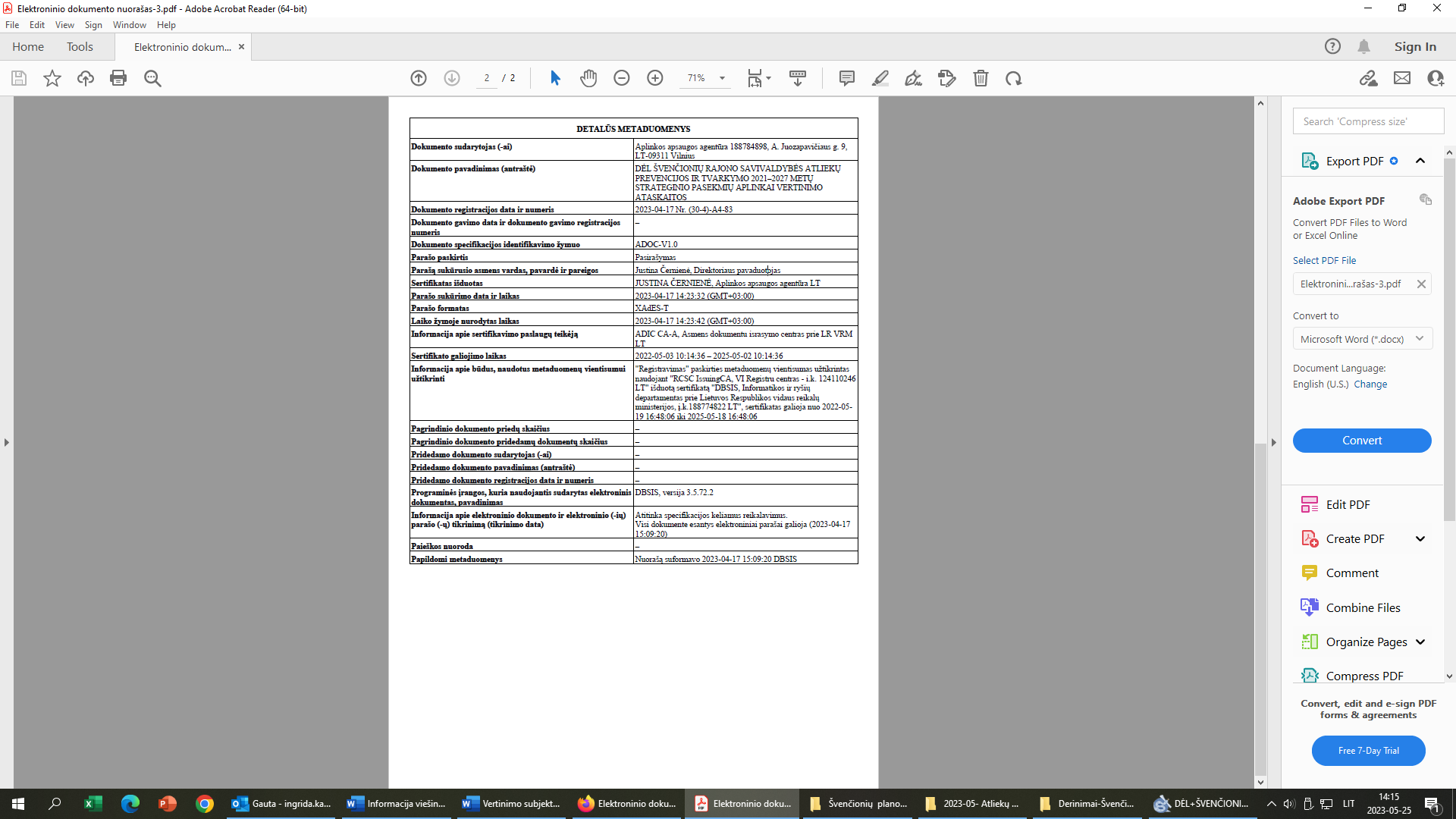 Nacionalinio visuomenės sveikatos centro prie Sveikatos apsaugos ministerijos Vilniaus departamento Švenčionių skyrius: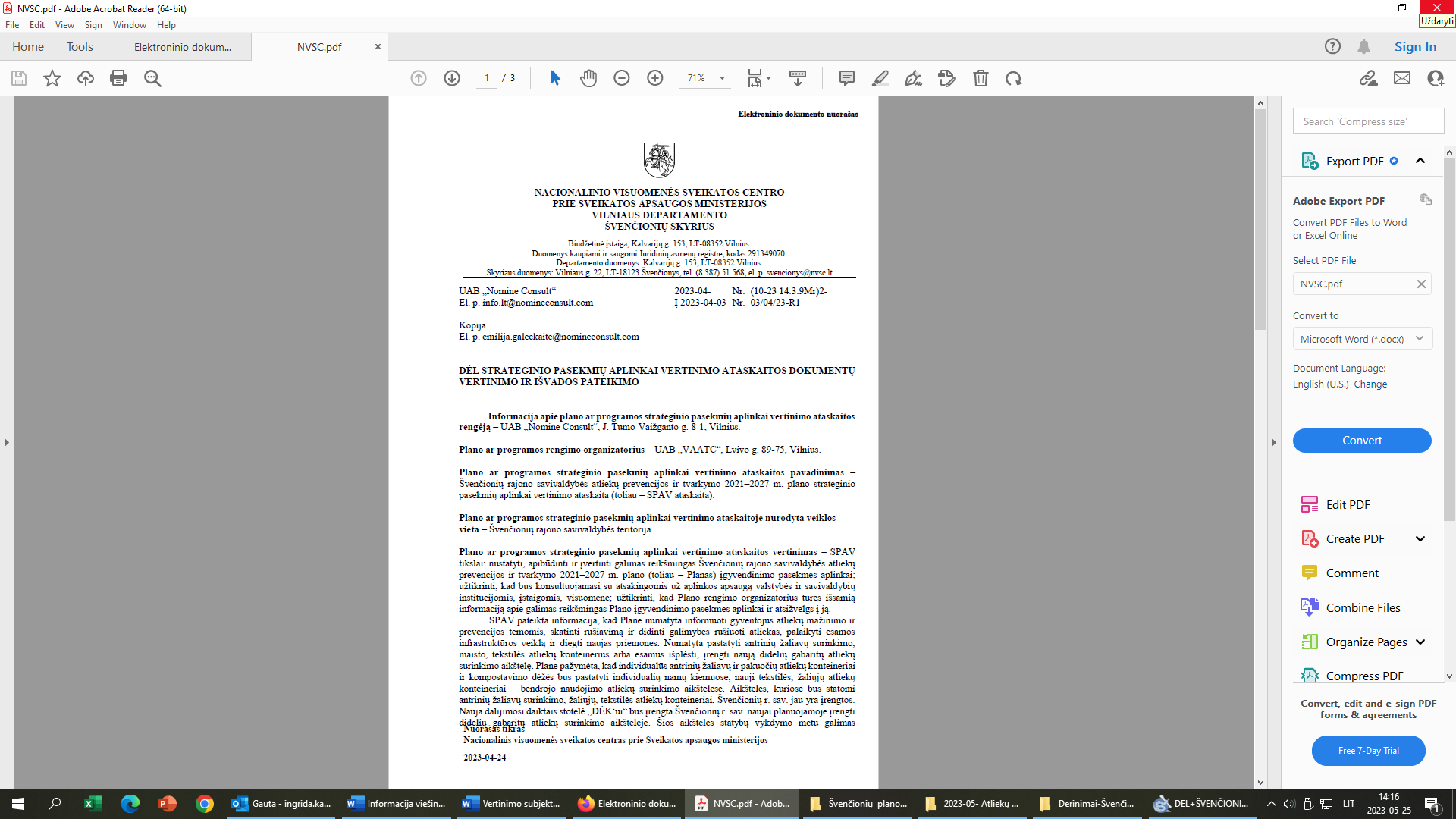 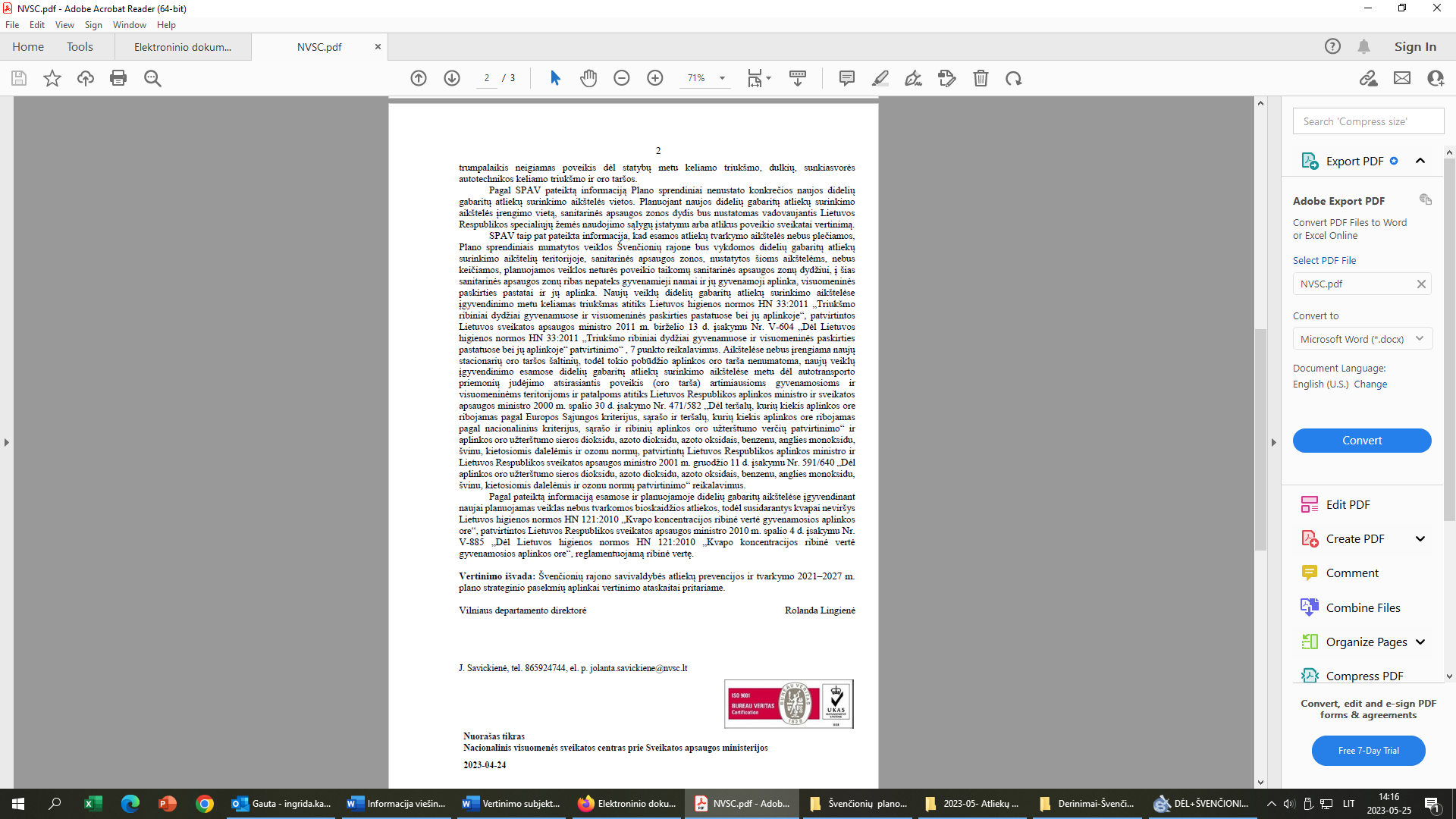 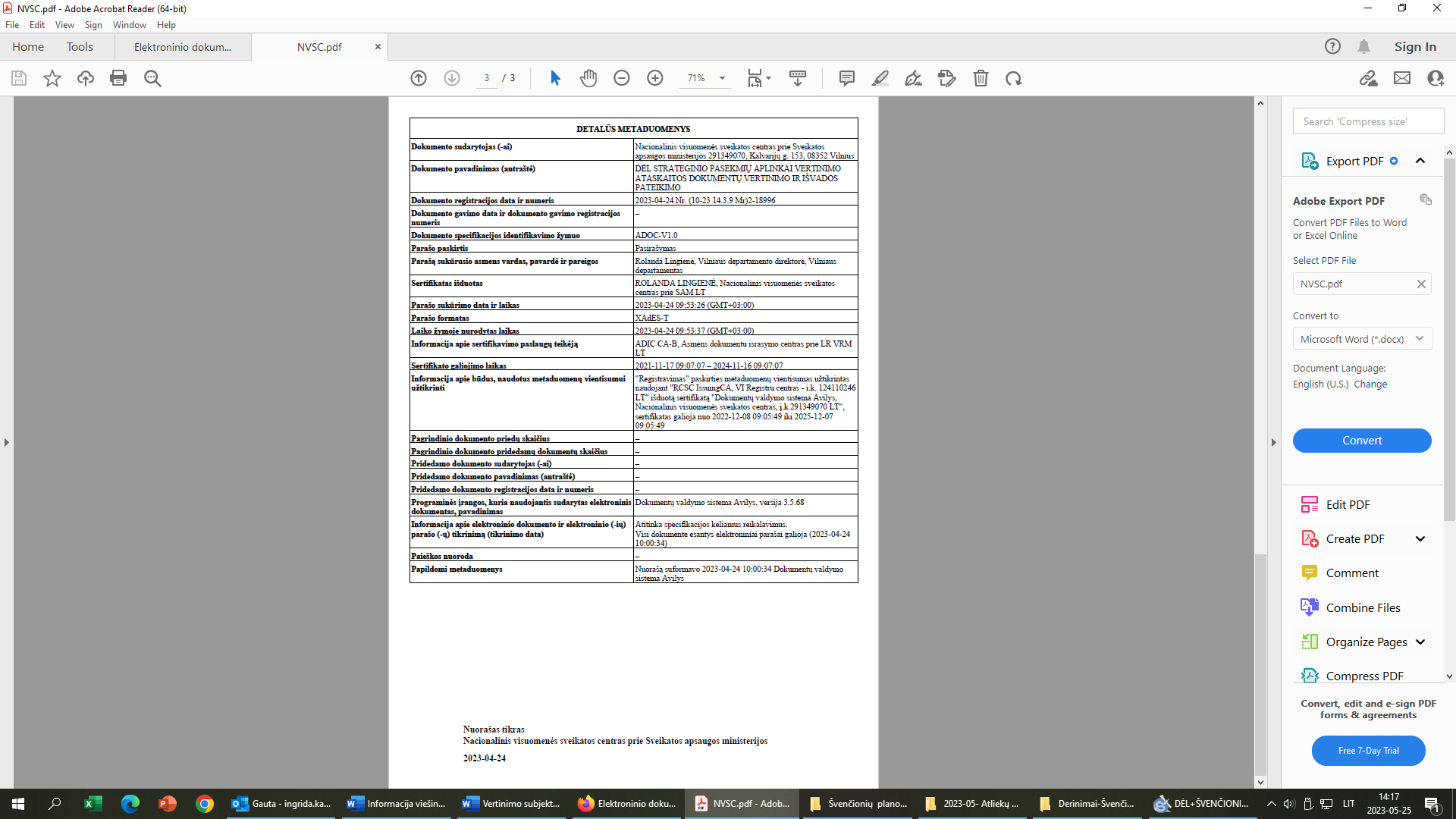 Valstybinė saugomų teritorijų tarnyba prie Aplinkos ministerijos: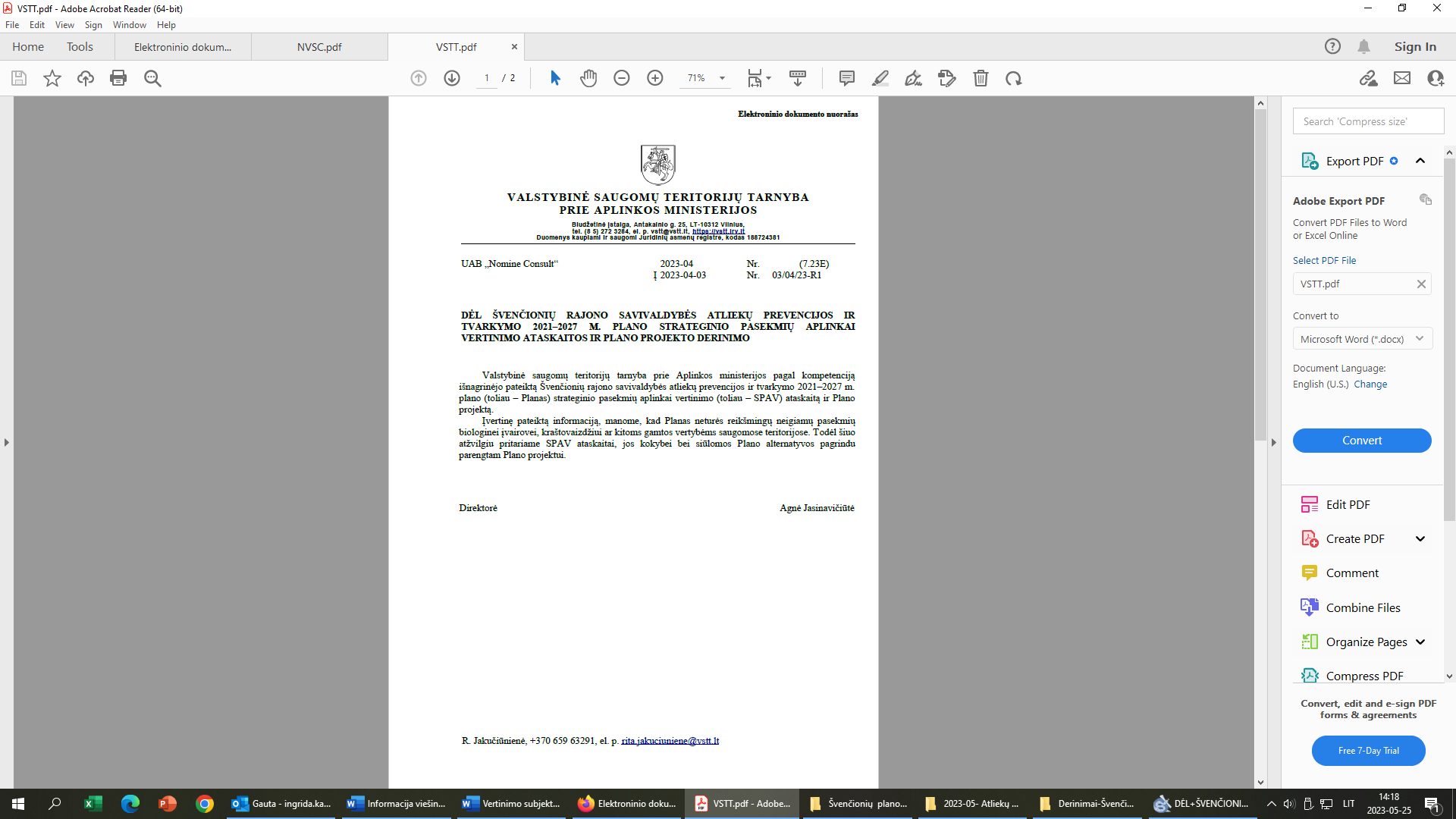 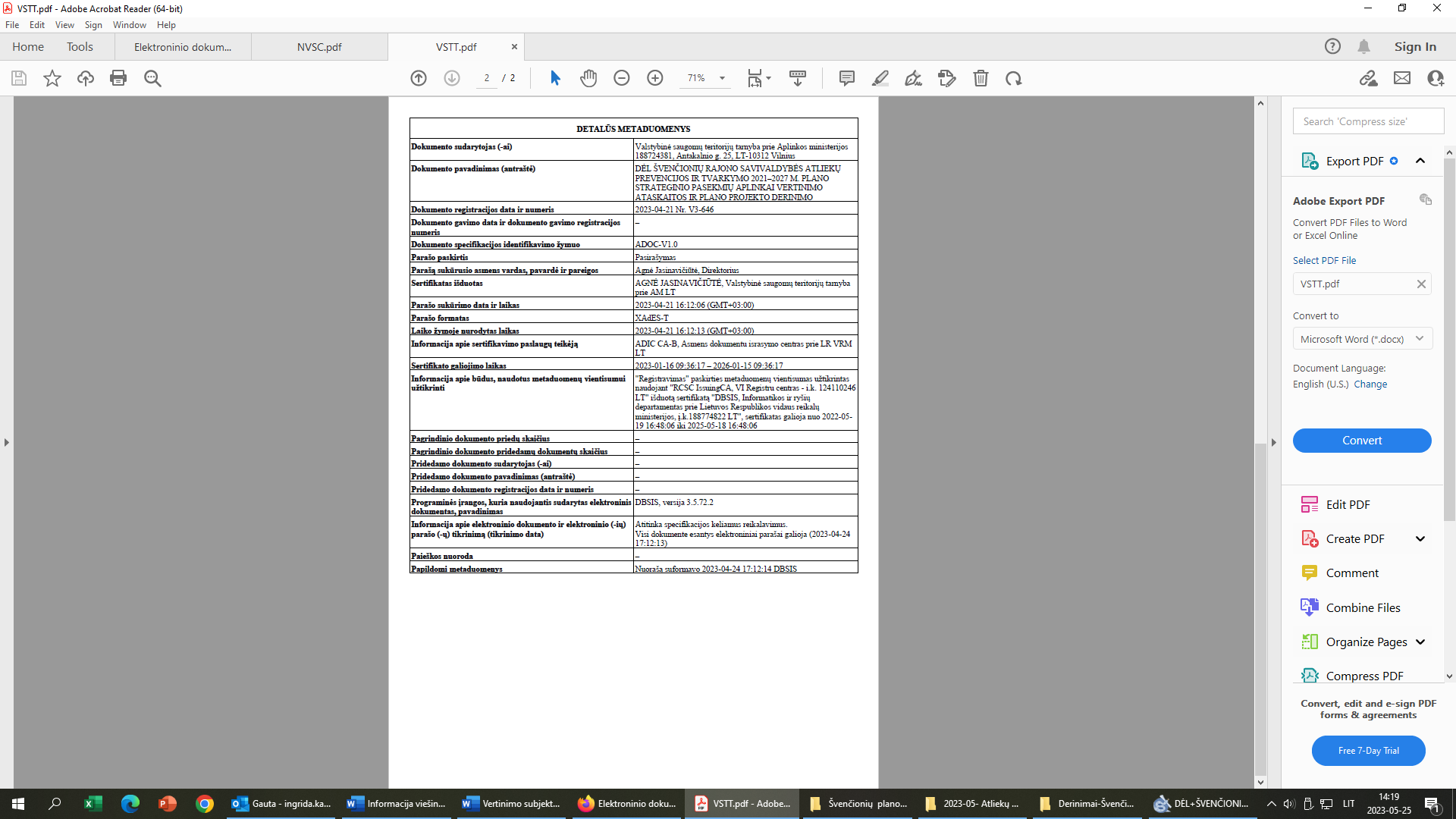 Kultūros paveldo departamento prie Kultūros ministerijos Vilniaus teritorinis skyrius: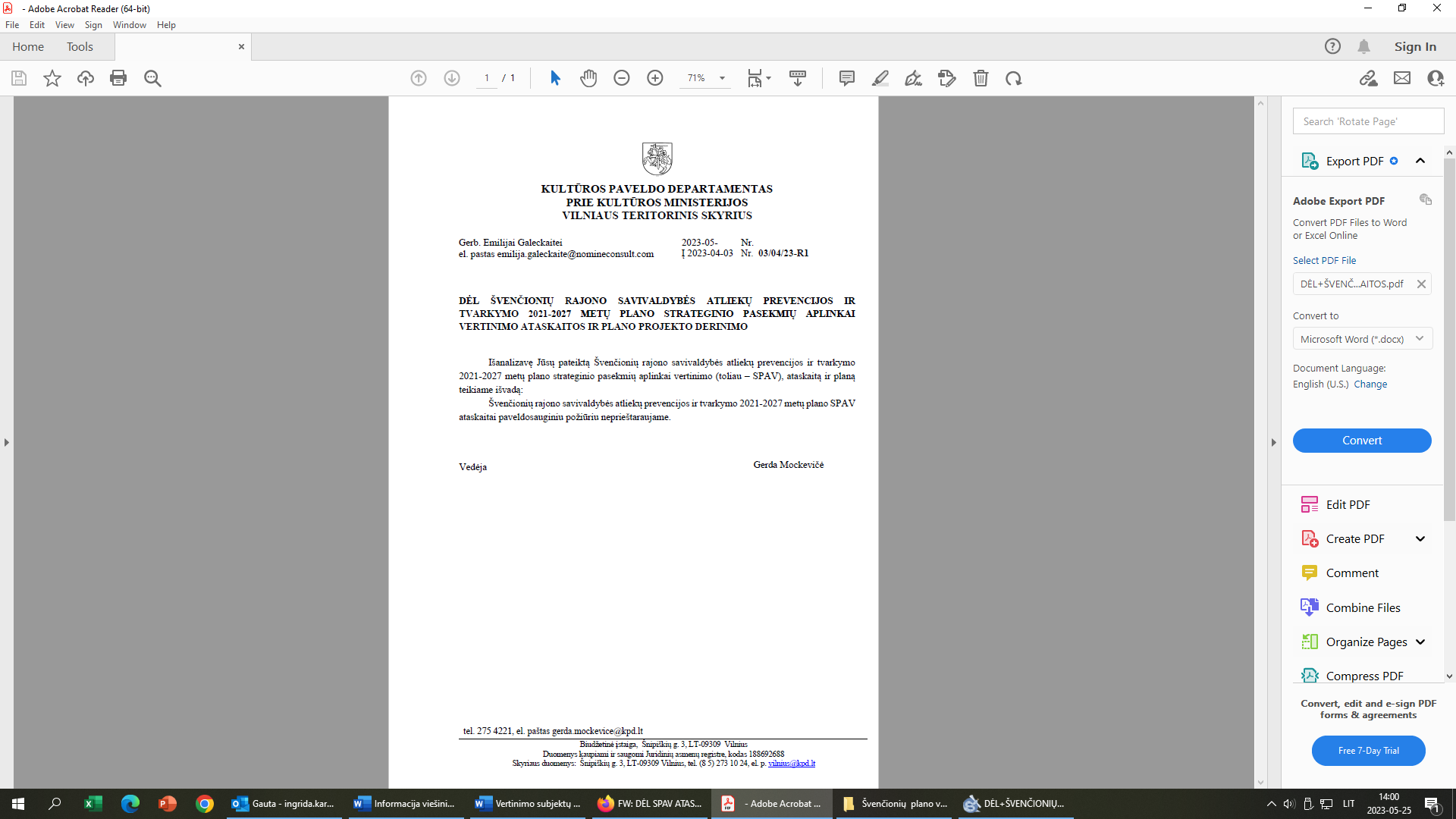 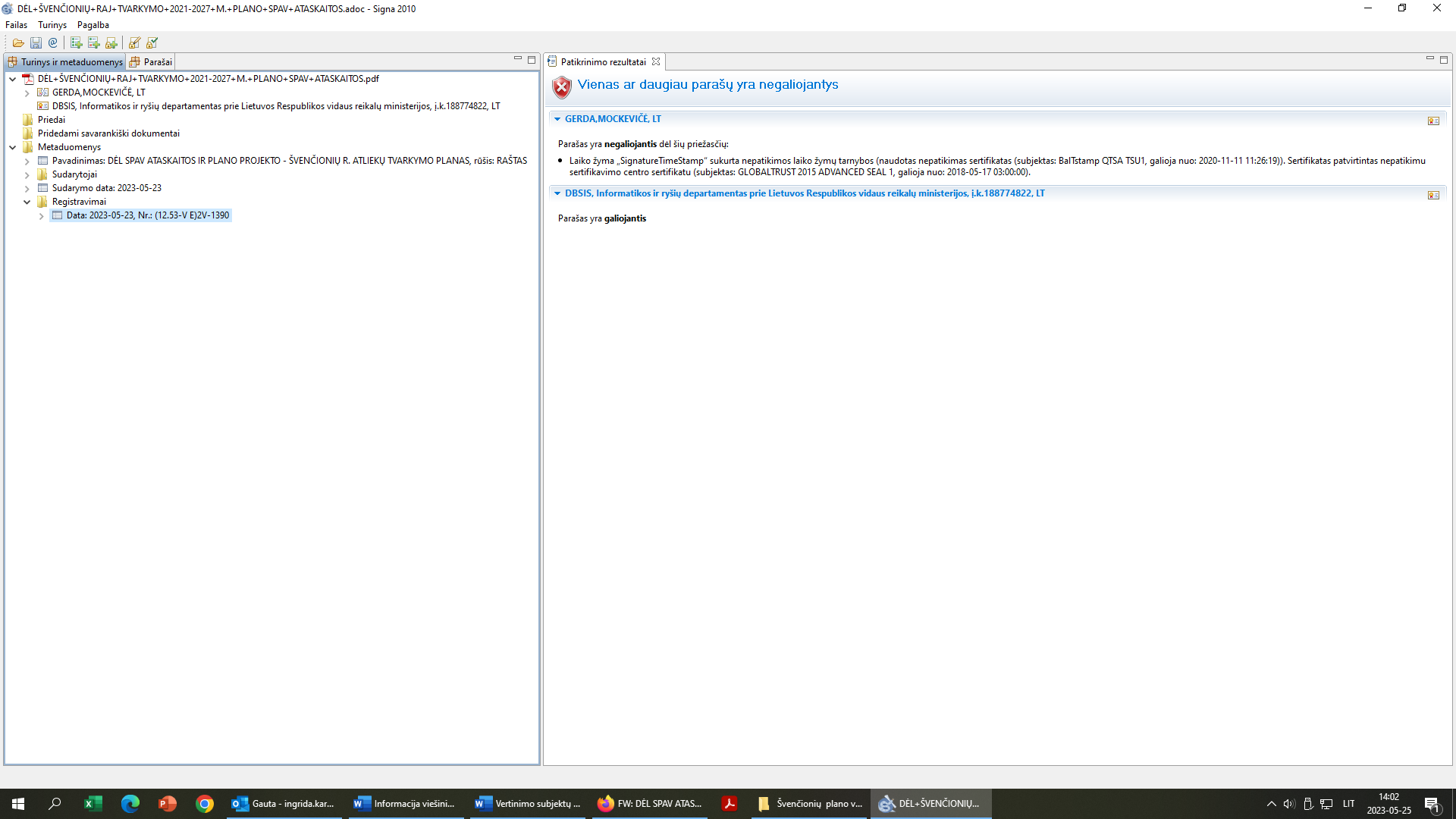 Švenčionių rajono savivaldybė: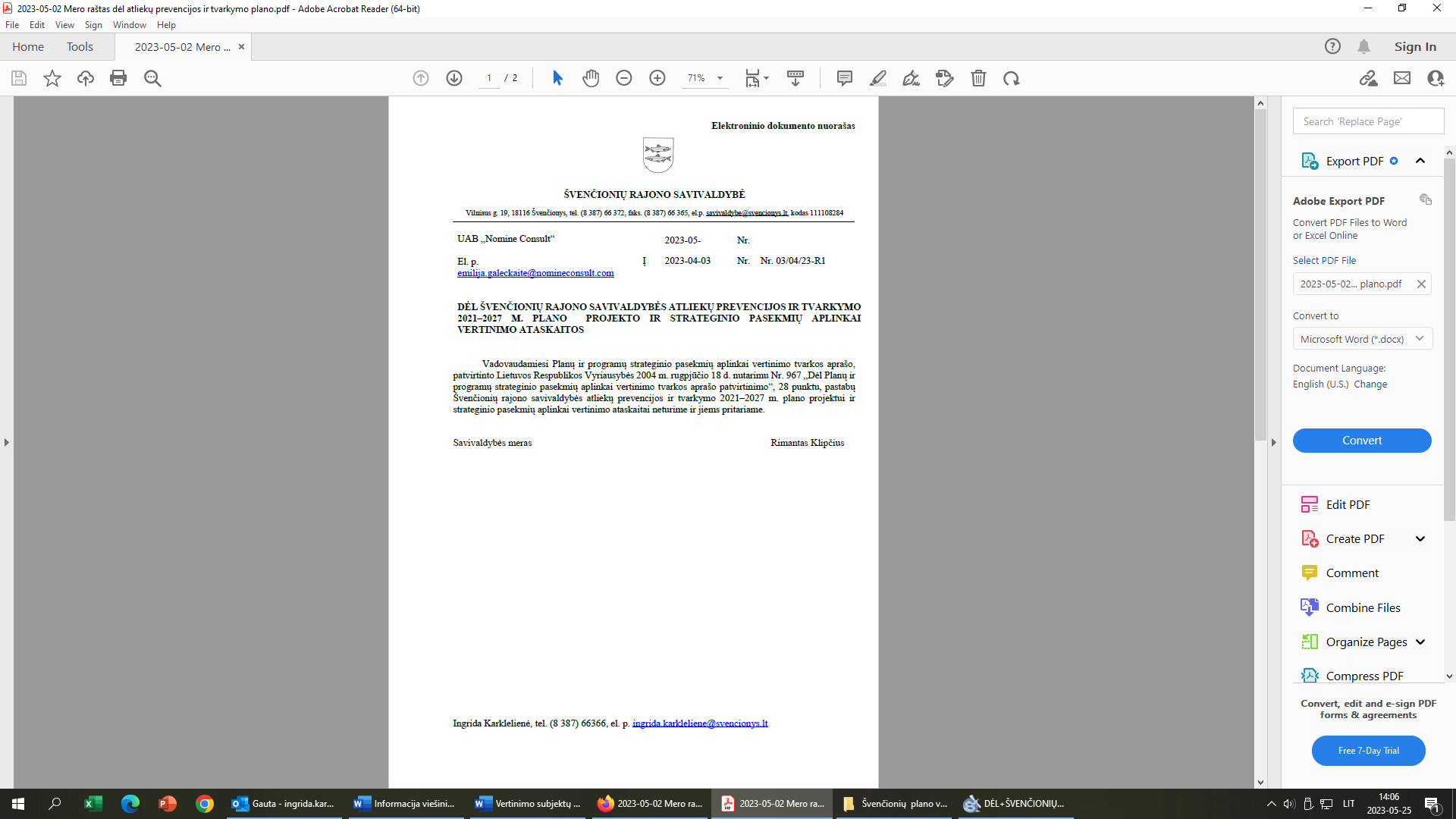 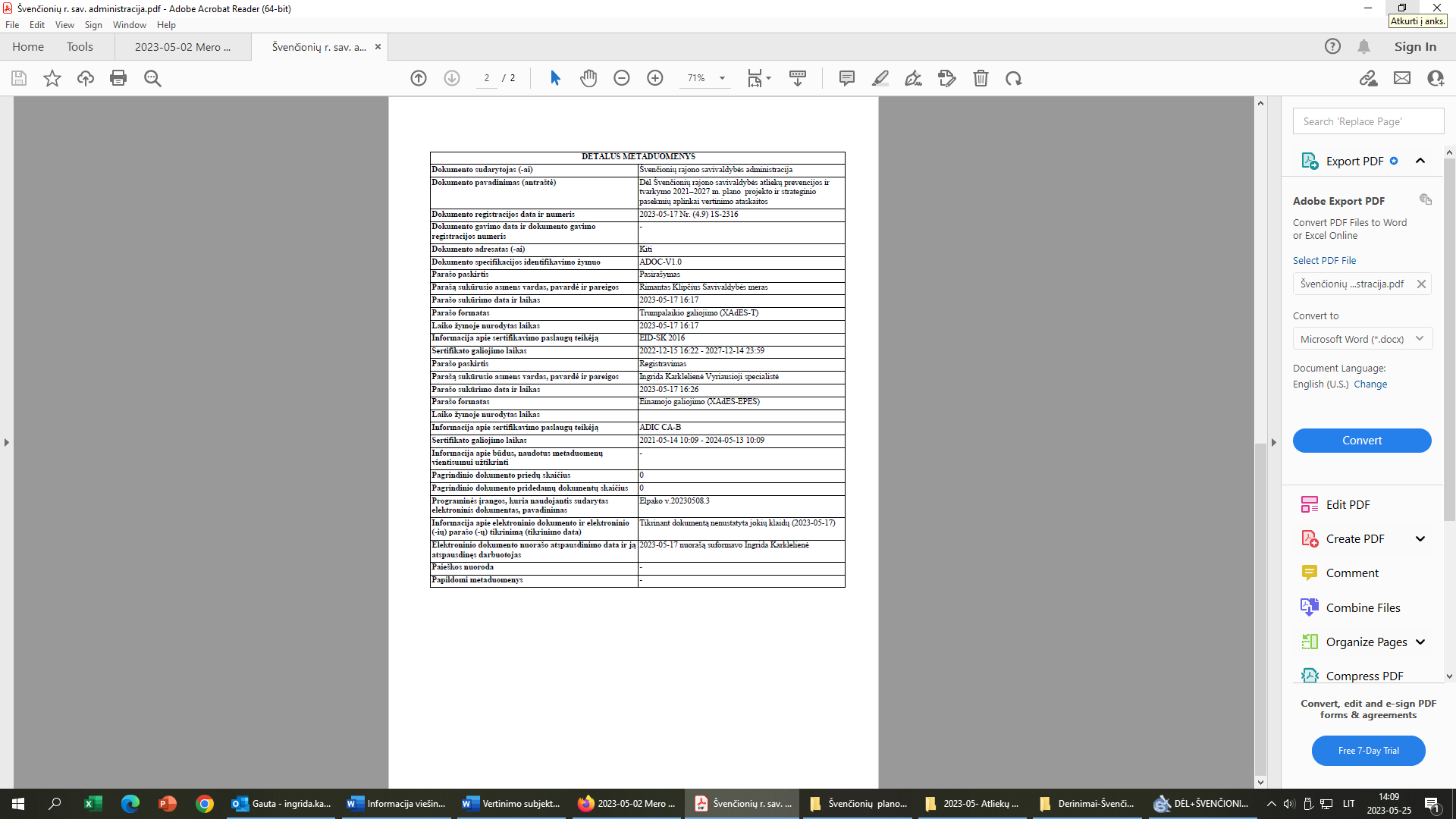 Eil. Nr.Institucijos, teikusios išvadas, pavadinimas ir adresasIšvadosIšvadų motyvuotas įvertinimas12341.Aplinkos apsaugos agentūra2023-04-17 raštu Nr. (30-4)-A4-83 pritarta be pastabų. Rašto kopija pridedama šios pažymos priede.Pritarta.2.Nacionalinio visuomenės sveikatos centro prie Sveikatos apsaugos ministerijos Vilniaus departamento Švenčionių skyrius2023-04-24 raštu Nr. (10-23 14.3.9 Mr)2-18996  pritarta be pastabų. Rašto kopija pridedama šios pažymos priede.Pritarta.3.Valstybinė saugomų teritorijų tarnyba prie Aplinkos ministerijos2023-04-21 raštu Nr. V3-646 pritarta be pastabų. Rašto kopija pridedama šios pažymos priede.Pritarta.4.Kultūros paveldo departamento prie Kultūros ministerijos Vilniaus teritorinis skyrius2023-05-23 raštu Nr. (12.53-V E)2V-1390 pritarta be pastabų. Rašto kopija pridedama šios pažymos priede.Pritarta.5.Švenčionių rajono savivaldybė2023-05-17 raštu Nr. (4.9) 1S-2316 pritarta be pastabų. Rašto kopija pridedama šios pažymos priede.Pritarta.